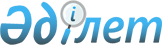 Қазақстан Республикасы Көшi-қон және демография жөнiндегi агенттiгiнiң кейбiр мәселелері туралыҚазақстан Республикасы Үкіметінің 2004 жылғы 29 қаңтардағы N 98 қаулысы



      Қазақстан Республикасының Yкiметі қаулы етеді:




      1. Қосымшаға сәйкес Қазақстан Республикасы Көшi-қон және демография жөнiндегi агенттігінiң мемлекеттiк мекемелерi - аумақтық органдары құрылсын.




      2. <*>



      


Ескерту. 2-тармақтың күші жойылды - ҚР Үкіметінің 2004.10.29. N 1132 


 қаулысымен 


.






      3. Осы қаулы қол қойылған күнiнен бастап күшiне енедi.

      

Қазақстан Республикасының




      Премьер-Министрi





Қазақстан Республикасы Үкiметiнiң



2004 жылғы 29 қаңтардағы     



N 98 қаулысына        



қосымша            


Қазақстан Республикасы Көшi-қон және демография жөнiндегi агенттiгiнiң мемлекеттiк мекемелерi - аумақтық органдарының




Тізбесі


1. Ақмола облысы бойынша Көшi-қон және



демография басқармасы                               Көкшетау қ.



2. Ақтөбе облысы бойынша Көшi-қон және



демография басқармасы                               Ақтөбе қ.



3. Алматы облысы бойынша Көшi-қон және



демография басқармасы                               Талдықорған қ.



4. Атырау облысы бойынша Көшi-қон және



демография басқармасы                               Атырау қ.



5. Шығыс Қазақстан облысы бойынша Көшi-қон



және демография басқармасы                          Өскемен қ.



6. Жамбыл облысы бойынша Көшi-қон және



демография басқармасы                               Тараз қ.



7. Батыс Қазақстан облысы бойынша



Көшi-қон және демография басқармасы                 Орал қ.



8. Қарағанды облысы бойынша Көшi-қон



және демография басқармасы                          Қарағанды қ.



9. Қызылорда облысы бойынша Көшi-қон және



демография басқармасы                               Қызылорда қ.



10. Қостанай облысы бойынша Көшi-қон және



демография басқармасы                               Қостанай қ.



11. Маңғыстау облысы бойынша Көшi-қон және



демография басқармасы                               Ақтау қ.



12. Павлодар облысы бойынша Көшi-қон және



демография басқармасы                               Павлодар қ.



13. Солтүстік Қазақстан облысы бойынша



Көшi-қон және демография басқармасы                 Петропавл қ.



14. Оңтүстiк Қазақстан облысы бойынша



Көшi-қон және демография басқармасы                 Шымкент қ.



15. Астана қаласы бойынша Көшi-қон және



демография басқармасы                               Астана қ.



16. Алматы қаласы бойынша Көшi-қон және



демография басқармасы                               Алматы қ.

					© 2012. Қазақстан Республикасы Әділет министрлігінің «Қазақстан Республикасының Заңнама және құқықтық ақпарат институты» ШЖҚ РМК
				